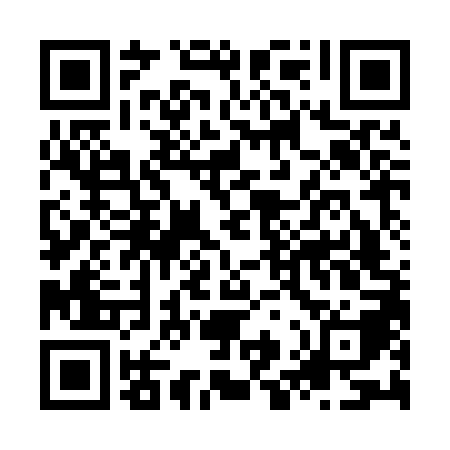 Ramadan times for Collie, AustraliaMon 11 Mar 2024 - Wed 10 Apr 2024High Latitude Method: NonePrayer Calculation Method: Muslim World LeagueAsar Calculation Method: ShafiPrayer times provided by https://www.salahtimes.comDateDayFajrSuhurSunriseDhuhrAsrIftarMaghribIsha11Mon4:484:486:1212:253:576:386:387:5712Tue4:494:496:1312:253:566:376:377:5613Wed4:504:506:1312:253:566:366:367:5414Thu4:514:516:1412:253:556:346:347:5315Fri4:524:526:1512:243:546:336:337:5116Sat4:524:526:1612:243:536:326:327:5017Sun4:534:536:1612:243:526:306:307:4918Mon4:544:546:1712:233:526:296:297:4719Tue4:554:556:1812:233:516:286:287:4620Wed4:564:566:1912:233:506:266:267:4421Thu4:574:576:1912:233:496:256:257:4322Fri4:574:576:2012:223:486:246:247:4223Sat4:584:586:2112:223:476:226:227:4024Sun4:594:596:2212:223:476:216:217:3925Mon5:005:006:2212:213:466:206:207:3726Tue5:015:016:2312:213:456:186:187:3627Wed5:015:016:2412:213:446:176:177:3528Thu5:025:026:2512:203:436:166:167:3329Fri5:035:036:2512:203:426:146:147:3230Sat5:045:046:2612:203:416:136:137:3131Sun5:045:046:2712:203:406:126:127:291Mon5:055:056:2712:193:396:106:107:282Tue5:065:066:2812:193:396:096:097:273Wed5:075:076:2912:193:386:086:087:254Thu5:075:076:3012:183:376:076:077:245Fri5:085:086:3012:183:366:056:057:236Sat5:095:096:3112:183:356:046:047:227Sun5:095:096:3212:173:346:036:037:208Mon5:105:106:3312:173:336:016:017:199Tue5:115:116:3312:173:326:006:007:1810Wed5:115:116:3412:173:315:595:597:17